Министр
В.И. СкворцоваОб утверждении национального календаря профилактических прививок и календаря профилактических прививок по эпидемическим показаниямПриказ Минздрава России
№ 125н от 21.03.2014 г.ПРИЛОЖЕНИЕ 1Национальный календарь профилактических прививокПримечания:1. Первая, вторая и третья вакцинация проводятся по схеме 0-1-6 (1 доза - в момент начала вакцинации, 2 доза - через месяц после 1 прививки, 3 доза - через 6 месяцев от начала вакцинации), за исключением детей, относящихся к группам риска, вакцинация против вирусного гепатита В которых проводится по схеме 0-1-2-12 (1 доза - в момент начала вакцинации, 2 доза - через месяц после 1 прививки, 3 доза - через 2 месяца от начала вакцинации, 4 доза - через 12 месяцев от начала вакцинации).2. Вакцинация проводится вакциной для профилактики туберкулёза для щадящей первичной вакцинации (БЦЖ-М); в субъектах Российской Федерации с показателями заболеваемости, превышающими 80 на 100 тыс. населения, а также при наличии в окружении новорождённого больных туберкулёзом - вакциной для профилактики туберкулёза (БЦЖ).3. Вакцинация проводится детям, относящимся к группам риска (родившимся от матерей носителей HBsAg, больных вирусным гепатитом В или перенёсших вирусный гепатит в третьем триместре беременности, не имеющих результатов обследования на маркёры гепатита В, потребляющих наркотические средства или психотропные вещества, из семей, в которых есть носитель HBsAg или больной вирусным гепатитом В и хроническими вирусными гепатитами).4. Первая и вторая вакцинация проводятся вакциной для профилактики полиомиелита (инактивированной).5. Вакцинация проводится детям, относящимся к группам риска (с иммунодефицитными состояниями или анатомическими дефектами, приводящими к резко повышенной опасности заболевания гемофильной инфекцией; с онкогематологическими заболеваниями и/или длительно получающие иммуносупрессивную терапию; детям, рождённым от матерей с ВИЧ-инфекцией; детям с ВИЧ-инфекцией; детям, находящимся в домах ребёнка).6. Третья вакцинация и последующие ревакцинации против полиомиелита проводятся детям живой вакциной для профилактики полиомиелита; детям, рождённым от матерей с ВИЧ-инфекцией, детям с ВИЧ-инфекцией, находящимся в домах ребёнка - инактивированной вакциной для профилактики полиомиелита.7. Вторая ревакцинация проводится анатоксинами с уменьшенным содержанием антигенов.8. Ревакцинация проводится вакциной для профилактики туберкулёза (БЦЖ).9. Вакцинация проводится детям и взрослым, ранее не привитым против вирусного гепатита В, по схеме 0-1-6 (1 доза - в момент начала вакцинации, 2 доза - через 1 месяц после 1 прививки, 3 доза - через 6 месяцев от начала вакцинации).10. Интервал между первой и второй прививками должен составлять не менее 3 месяцев.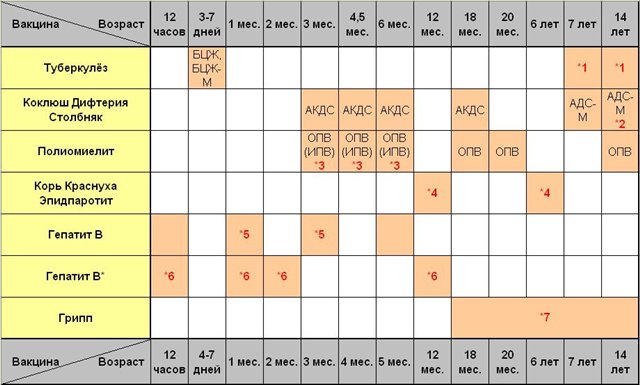 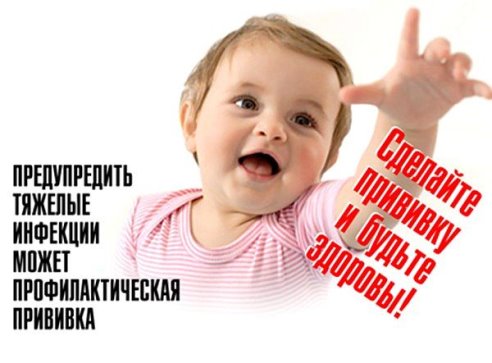 Категория и возраст граждан, подлежащих обязательной вакцинацииНаименование профилактической прививкиНоворожденные в первые 24 часа жизниПервая вакцинация против вирусного гепатита В (прим. 1)Новорожденные на 3-7 день жизниВакцинация против туберкулёза (прим. 2)Дети 1 месяцВторая вакцинация против вирусного гепатита В (прим. 1)Дети 2 месяцаТретья вакцинация против вирусного гепатита В (группы риска) (прим. 3)Дети 2 месяцаПервая вакцинация против пневмококковой инфекцииДети 3 месяцаПервая вакцинация против дифтерии, коклюша, столбнякаДети 3 месяцаПервая вакцинация против полиомиелита (прим. 4)Дети 3 месяцаПервая вакцинация против гемофильной палочки (группы риска) (прим. 5)Дети 4,5 месяцаВторая вакцинация против дифтерии, коклюша, столбнякаДети 4,5 месяцаВторая вакцинация против полиомиелита (прим. 4)Дети 4,5 месяцаВторая вакцинация против гемофильной инфекции (группы риска) (прим. 5)Дети 4,5 месяцаВторая вакцинация против пневмококковой инфекцииДети 6 месяцевТретья вакцинация против дифтерии, коклюша, столбнякаДети 6 месяцевТретья вакцинация против вирусного гепатита В (прим. 1)Дети 6 месяцевТретья вакцинация против полиомиелита (прим. 6)Дети 6 месяцевТретья вакцинация против гемофильной инфекции (группа риска) (прим. 5)Дети 12 месяцевВакцинация против кори, краснухи, эпидемического паротитаДети 12 месяцевЧетвёртая вакцинация против вирусного гепатита B (группы риска)(прим. 1)Дети 15 месяцевРевакцинация против пневмококковой инфекцииДети 18 месяцевПервая ревакцинация против дифтерии, коклюша, столбнякаДети 18 месяцевПервая ревакцинация против полиомиелита (прим. 6)Дети 18 месяцевРевакцинация против гемофильной инфекции (группы риска) (прим. 5)Дети 20 месяцевВторая ревакцинация против полиомиелита (прим. 6)Дети 6 летРевакцинация против кори, краснухи, эпидемического паротитаДети 6-7 летВторая ревакцинация против дифтерии, столбняка(прим. 7)Дети 6-7 летРевакцинация против туберкулёза(прим. 8)Дети 14 летТретья ревакцинация против дифтерии, столбняка (прим. 7)Дети 14 летТретья ревакцинация против полиомиелита (прим. 6)Взрослые 18 летРевакцинация против дифтерии, столбняка - каждые 10 лет от момента последней ревакцинацииДети от 1 года до 18 лет, взрослые от 18 до 55 лет, не привитые ранееВакцинация против вирусного гепатита В (прим. 9)Дети от 1 года до 18 лет, женщины от 18 до 25 лет (включительно), не болевшие, не привитые, привитые однократно против краснухи, не имеющие сведений о прививках против краснухиВакцинация против краснухиДети от 1 года до 18 лет включительно и взрослые в возрасте до 35 лет (включительно), не болевшие, не привитые, привитые однократно, не имеющие сведений о прививках против кориВакцинация против кори (прим. 10)Дети с 6 месяцев; учащиеся 1-11 классов; обучающиеся в профессиональных образовательных организациях и образовательных организациях высшего образования; взрослые работающие по отдельным профессиям и должностям (работники медицинских и образовательных организаций, транспорта, коммунальной сферы); беременные женщины; взрослые старше 60 лет; лица, подлежащие призыву на военную службу; лица с хроническими заболеваниями, в том числе с заболеваниями лёгких, сердечно-сосудистыми заболеваниями, метаболическими нарушениями и ожирениемВакцинация против гриппа